Publicado en Barcelona el 28/03/2017 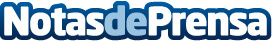 BNEXT cierra una ronda de 300.000 € a través de Crowdcube en tiempo récordEn total, han participado 66 inversores privados a cambio del 29% del capital de BNEXT, el primer Marketplace Bank en EspañaDatos de contacto:Nuria RabadánNota de prensa publicada en: https://www.notasdeprensa.es/bnext-cierra-una-ronda-de-300-000-a-traves-de Categorias: Finanzas Emprendedores E-Commerce Dispositivos móviles http://www.notasdeprensa.es